Курс:_______I_I____, группа(ы)______   AМ    189_Дисциплина:________Иностранный  яз.___________ ФИО преподавателя_____Шафигуллина  И.Ш.____ Тема: Сцепление. Сложносочиненное предложение. Упражнение 1. Прочтите слова и словосочетания и постарайтесь запомнить их русские эквиваленты.friction device — фрикционное    pressure disc — нажимной дискустройство	                                 hard-wearing material - износо-connect — соединять	                             стойкий материалgearbox — коробка передач         frictional force - сила тренияstart the car - завести автомобиль  clutch pedal — педаль сцепления release the engine — отсоединить  at rest — в покоедвигатель	                                    is engaged — включено(подсоеди-              fix — крепить (устанавливать)	                                  нено)flywheel - маховик	                         is disengaged - отключеноfriction disc (plate) — фрикционный run idly - работать вхолостую дискУпражнение 2*. Переведите слова, обращая внимание на суффиксы и префиксы.Connect — disconnect — connection — disconnection; operate — operation; friction — frictional; engage — engagement — disengagement.Упражнение 3. Прочтите и переведите интернациональные слова.Start, disc, friction, frictional, material, base, principal, control, pedal.Прочтите и переведите текст, а затем выполните следующие за ним упражнения.TEXTClutchThe clutch is a friction device. It connects the engine to the gears in the gearbox. It is used for disconnecting the engine from the gearbox, for starting the car and for releasing the engine from the car wheels.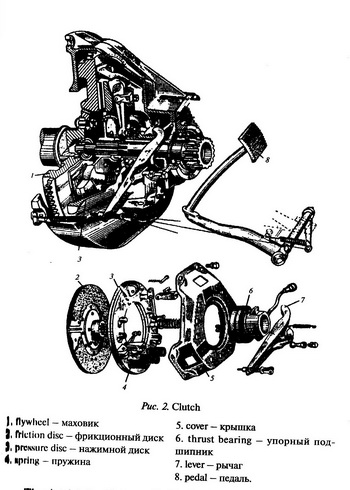 The clutch is fixed between the flywheel of the engine and the gearbox und consists of two plates (discs): the friction disc and the pressure disc. The friction disc is situated between the flywheel and the pressure plate and has a hard-wearing material on each side.The basic principal operation of the clutch is a frictional force acting between two discs. The clutch is controlled by the clutch pedal. When the pedal is at rest the clutch is engaged and the running engine is connected to the gearbox. When the pedal is pressed down the clutch is disengaged and the engine runs idly.Послетекстовые упражненияThe exercises to be done after reading the textУпражнение 4. Найдите в тексте данные ниже слова и напишите их русские эквиваленты.Friction device, clutch, gearbox, to free, to start, to release, flywheel, pressure plate, basic principle of operation, to fix, hard-wearing material, to consist of, to be controlled by, running engine, to run idly, to engage, to disengage, to press down, to be at rest.Упражнение 5. Найдите в тексте ответы на следующие вопросы:1.What device is the clutch?2.What units does it connect?3.What is the clutch used for?4.Where is the clutch placed?5.What plates does the clutch consist of?6.What is the basic principal operation of the clutch?7.What is the clutch controlled by?8.What takes place when the clutch pedal is at rest?9.When does the engine run idly?Упражнение 6. Закончите предложения, выбрав соответствующее логике окончание.1. The clutch is a device connecting ....a).the rear axle and axle shafts.b).the gearbox and differential.c).the engine and the gearbox.2.The clutch is situated between ....a).the gearbox and cardan shaft.b).the flywheel and the gearbox.c).the gearbox and rear axle.3.The clutch is controlled by .... a). the brake pedalb). the clutch pedal.c).the gearbox and rear axle.4.The clutch is engaged ....a).when the clutch pedal is pressed down.b).when the clutch pedal is at rest.5.The clutch is disengaged ....a).when the clutch pedal is at rest.b).when the clutch pedal is pressed down. Изучите   дополнительный грамматический материал по теме: « Сложносочиненное предложение».Сделайте конспект.Союзы в сложных предложенияхКак вы уже знаете, союз — это служебная часть речи, используемая для связи однородных членов предложения или частей сложного предложения. Классификация союзов очень ветвиста (помните, наверное: соединительные, разделительные, противительные и т. д.), но для наших целей достаточно разделить их на два вида: сочинительные и подчинительные. Первые используются для образования сложносочиненных предложений, вторые, соответственно — сложноподчиненных (а именно сложноподчиненных c обстоятельственным придаточным предложением)Сочинительные союзы (Coordinating Conjunctions)and — иbut — ноor — илиyet — тем не менееfor — так как (устар., книжн.)It was getting dark, and the stars were out in the sky — Темнело, и на небе появились звезды.I will call them tomorrow, but their office might be closed — Я позвоню им завтра, но их офис может быть закрыт.Keep me in sight, or you may get lost — Держи меня в поле зрения, или можешь потеряться.Your theory looks solid, yet it can be improved — Твоя теория выглядит основательно, тем не менее ее можно усовершенствовать.He had to rent a car for the trip, for his old Mustang was in repairs — Ему пришлось арендовать машину для поездки, так как его старенький Мустанг был в ремонте.Домашнее задание. Выполните упр.5, 6 по тексту  письменно. Конспект грам.мат-ла.Литература :1.	В.А. Шляхова. Английский язык для студентов автомобилестроительных специальностей. Учебное пособие. – М.: «Высшая школа», 2014. - 120 с.2.	Англо-русский словарь основных транспортных терминов [Электронный ресурс] / Под. общ. ред. В.В.Космина. – М.: РИОР: ИНФРА-М, 2013. – 544 с. – (Б-ка малых словарей ИНФРА-М)   3.	Маньковская З.В. Английский язык : учеб. пособие / З.В.Маньковская. – М.: ИНФРА-М, 2018. – 200 с. – (Среднее профессиональное образование)Домашнее задание надо оправить на электронную почту ilsiyar.shafigullina@ mail.ru до  07 .04.2020  до 15.00